Superhero Blood Cell ProjectChoose a type of blood cell discussed in class and give it a superhero name based on its function in the human body.  Then, write a description of your cell’s super powers and even a superhero weakness (even Superman has a weakness!).  Include an illustration along with this description.  See example below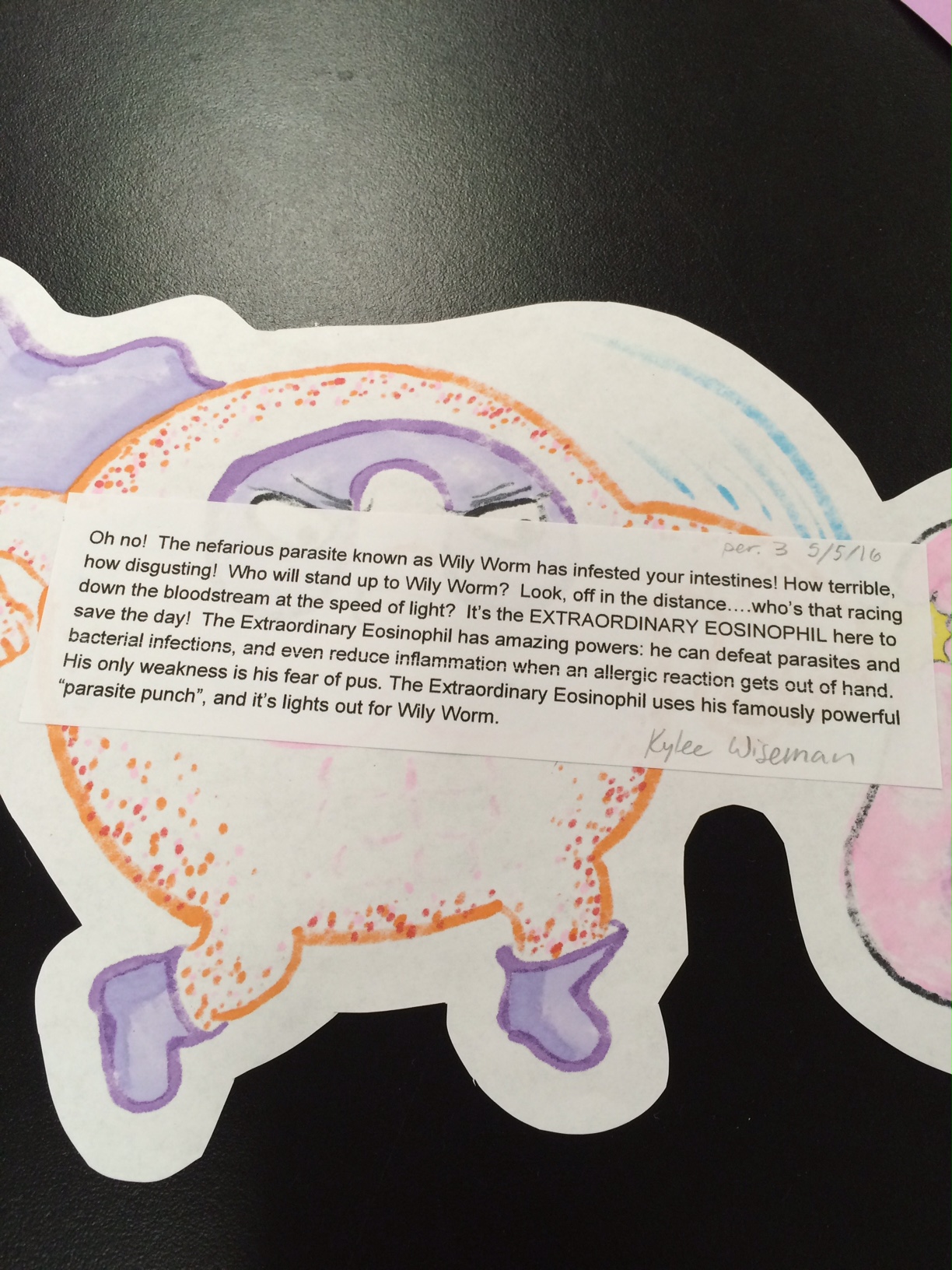 